PSHEEKeeping safe onlineLearning Objective s: What is Sexual Exploitation?How can you tell if a situation is unsafe?What can you do if you are unsureTask Click on the link below (Go to this Sway) and answer the following questions:1. Look at the picture, What do you think is happening in it?2. Read, What is Child Sexual Exploitation (CSE)? Write your own definition.
3. Read, If your friend tells you something that worries you. What can you do to help a friend?4. Look at the pictures, these are the characters in the film you are going to watch.5. Watch the film but pause the film when it tells you to and answer the following questions:Why does Lauren decide to go with them?What is wrong with the way Ryan treats Lauren?What does Chloe mean by ‘just play the game?’ Should Lauren be worried?Why do Sophie and Danny like spending time together?6. Continue to watch the after answering the first questions. Pause the film again when it tells you to, then answer the following questions:Why does Marcus have the highest status in the group? How does he keep it?Why does Ryan eat the salsa? Does he have a choice?How is Chloe feeling in this scene?What stops Ash from challenging Marcus?Why does Lauren decide to leave?7. Continue to watch the next section of the film and answer the following questions:Why is Lauren worried about Chloe?Where does Lauren find help?Why was Sophie angry with Danny? How do they make up?Who has a good relationship, Ash and Chloe or Danny and Sophie? Why?8. Watch the end of the filmWhy did Chloe not say no to sex?How did Chloe get help?How did CEOP help?How did this make Chloe feel?How has Chloe’s life changed?9. What makes a good relationship? Fill in the table below:10. Read slide 9, these are links where you can get help and information should you need it.11.  Read slide 10, Compose a pretend ‘tweet’ (140 characters or less) about what you have learnt about exploitation today.When completed please email the work to your teacher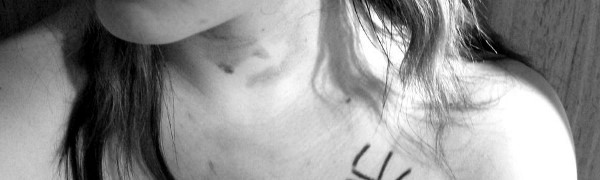 ExploitationWhat is Child Sexual Exploitation (CSE)?Good relationshipBad relationship